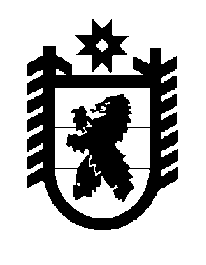 Российская Федерация Республика Карелия    ПРАВИТЕЛЬСТВО РЕСПУБЛИКИ КАРЕЛИЯРАСПОРЯЖЕНИЕот 6 июня 2014 года № 322р-Пг. Петрозаводск Одобрить и подписать Соглашение между Правительством Республики Карелия и Правительством Мурманской области о реализации мероприятий по подготовке к празднованию 100-летия образования Республики Карелия в 2020 году и 100-летия основания города Мурманска
в 2016 году.             ГлаваРеспублики  Карелия                                                             А.П. Худилайнен